W związku z moją pomyłką przy nazwie pliku lekcja z 7 kwitnia została opublikowana w klasie 5 a, a Wy w tym tygodniu nie otrzymaliście ode mnie żadnego materiału. Musimy lekcję nadrobić, dlatego bardzo Was proszę o wykonanie I części z pisma technicznego. Dam Wam na to więcej czasu . Przepraszam za pomyłkę i proszę o wyrozumiałość. 			Lekcja						07.04.2020Temat: Pismo techniczne. Bardzo proszę o przeczytanie tematu w pordęczniku na str.51 oraz wykonanie ćw. 1 i 2 w zeszycie. Zapoznajcie się szerokością liter (ćw.3 str.51 – nie robimy tego ćwiczenia, spradzamy tylko szerokość liter). Proszę o wydrukowanie karty pracy i wykonania 2 zadań -  macie na to czas do 19 maja . Proszę o staranność. Po wykonaniu proszę przesłać zdjęcie (może być kilka, z bliska).I pamiętajcie – pismo techniczne wykonujemy ołówkiem. Zachęcam do obejrzenia krótkiego filmiku, który Wam ułatwi pisanie:https://www.youtube.com/watch?v=SikWRrYoeigKarta pracy Pismo techniczne1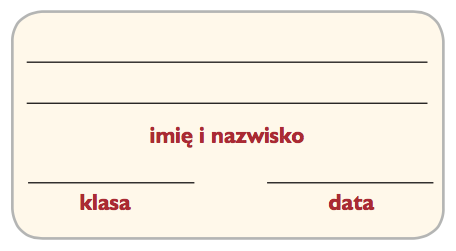 Wypełnij ołówkiem kontury liter i cyfr.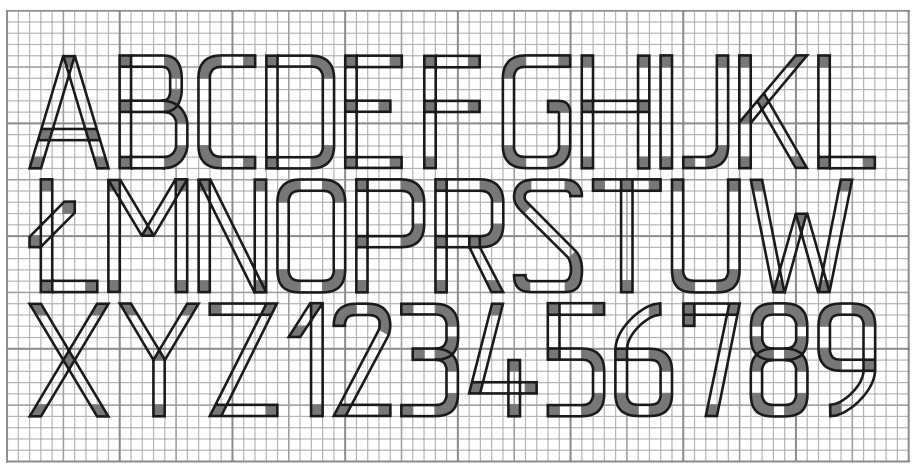 Odwzoruj na siatce milimetrowej po trzy litery. Zwróć uwagę na właściwą kolejność pisania każdej z nich.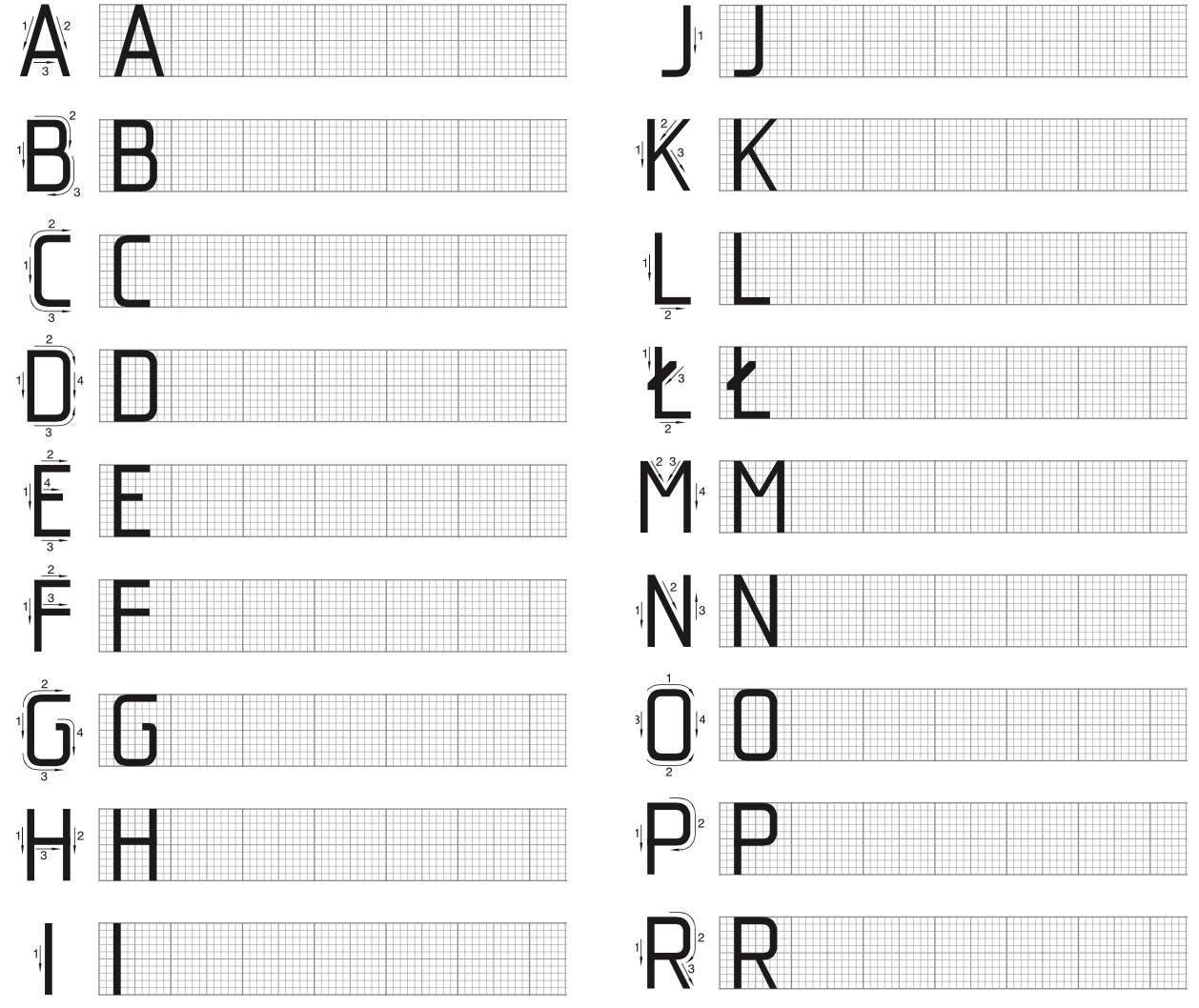 